Circ.  84								Busto Arsizio,lì 4 ottobre 2013WEB                                                                      				Al Personale  DOCENTE E ATAAl DSGAAlle RSUAl prof.  CasatiOGGETTO: ASSEMBLEA SINDACALE .Alla luce della richiesta delle RSU di Istituto si comunica che il  16 p.v.  si terrà, presso l’aula MAGNA, l’Assemblea del personale  come indicato, previa verifica della disponibilità del’aula stessa: ore   8.00 – 10.00 PERSONALE DOCENTEore  10.00 – 11.00 PERSONALE ATA ODG: CONTRATTAZIONE DI ISTITUTO: situazione in atto e prospettiveNovità normative contrattuali (MIUR)Chiarimenti e normativa di riferimento in merito alla procedura di comunicazione interna all’istituto e agli adempimenti informativi istituzionaliRichieste ed eventuale problematiche relative al personale ATAVarie ed eventualiSi precisa che il personale che intende partecipare deve apporre la propria adesione sull’elenco firma entro le ore 13.00 del  12  P.V.Inoltre va garantita la presenza di un collaboratore scolastico nel piano degli uffici e uno all’ingresso.      
									         Il Dirigente Scolastico		                                                                                          Prof.ssa Cristina Boracchi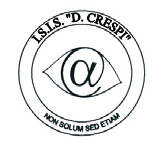 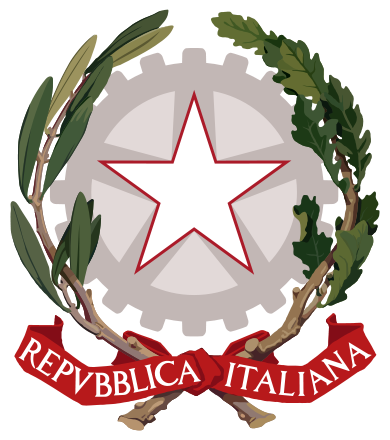 ISTITUTO DI ISTRUZIONE SECONDARIA  “DANIELE CRESPI” Liceo Internazionale Classico e  Linguistico VAPC02701R Liceo delle Scienze Umane VAPM027011Via G. Carducci 4 – 21052 BUSTO ARSIZIO (VA) www.liceocrespi.it-Tel. 0331 633256 - Fax 0331 674770 - E-mail: lccrespi@tin.itC.F. 81009350125 – Cod.Min. VAIS02700D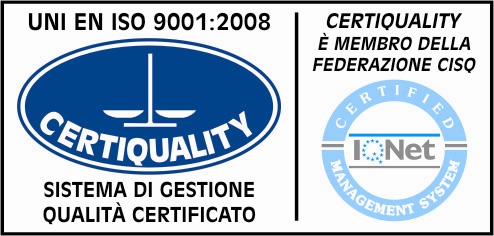 CertINT® 2012